ГАРМОНИКА-КАК НАУКА О МУЗЫКЕГармоника - в античности, в Средние века и в эпоху Возрождения — наука и учение о звуковысотной структуре музыки, т.е. о гармонии. Также «гармониками» назывались учебники по гармонии. Античная гармоника — прообраз современной научной и учебной дисциплины гармонии (отрасли музыкознания). Обязательные отделы гармоники установил в IV в. до н. э. Аристоксен: о звуках об интервалах, о родах, о звукорядах, о тонах (т.е. о ладах), о метаболах, о мелопее. Таким образом, гармоника охватывала все необходимые аспекты звуковысотности, от акустико-математических до музыкально-логических категорий. Сохранились учебные гармоники Клеонида, Никомаха, Гауденция, Алипия; исследования гармонии (в т.ч. в позднейших пересказах) оставили Адраст Афродисийский, Птолемей и др.Объект изучения старинной гармоники — звук определённой высоты. Современная гармония (особенно та, которая занимается звуковысотностью современной музыки) также по преимуществу занимается звуками определённой высоты, но также изучает и слитные звучания.Старинная (особенно античная) гармоника изучает звуковысотность одноголосной музыки. Школьная гармония, ориентирующаяся на классическую мажорно-минорную тональность, изучает преимущественно многоголосную музыку гомофонного склада. Гармоника изучает интервалы и многоразличные монодические лады, школьная гармония изучает (терцовые) аккорды и их закономерные связи на основе лишь двух многоголосных ладов — мажора и минора.Предмет изучения современной гармонии (например, в учении о гармонии Ю.Н. Холопова) — любая звуковысотная структура любого склада, музыка как одноголосная, так и многоголосная.ИНТЕРЕСНЫЕ ФАКТЫ В МУЗЫКЕА вы знали, в каком городе музыкантам в метро нужно пройти предварительный отбор и купить лицензию?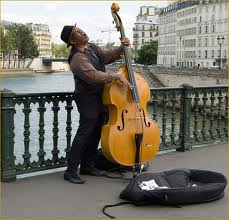 Начиная с 1980 года музыкантам для зарабатывания денег в подземных переходах метро Торонто недостаточно одного лишь желания. Каждый год специальная комиссия устраивает прослушивание и только 75 одиночным исполнителям или коллективам выдаётся лицензия, за которую нужно ещё заплатить 150$. Только после этого музыкантам назначается конкретное место и время, когда они могут проявить свой талант перед горожанами.А вы знали, какая песня часто приписываемая Элвису Пресли, никогда им не записывалась?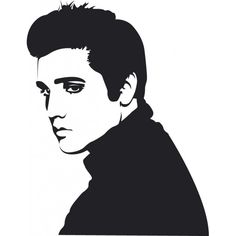 Песню «Only You» часто приписывают Элвису Пресли, хотя на самом деле наиболее известными её исполнителями является группа «The Platters». Элвис пел «Only You» на некоторых концертах, но не существует ни одной аудио- или видеозаписи этой композиции в его исполнении.А вы знали, кто умеет определять музыку на пластинках без её прослушивания?Американский врач обладает уникальной задокументированной способностью — он умеет определять классическое оркестровое музыкальное произведение на виниловой пластинке без её прослушивания. Сначала он по контурам и впадинам дорожки распознаёт места, где музыка тише или громче, а также длительность каждой части произведения, а затем сопоставляет результат с обширной базой знаний европейской классической музыки из своей головы. 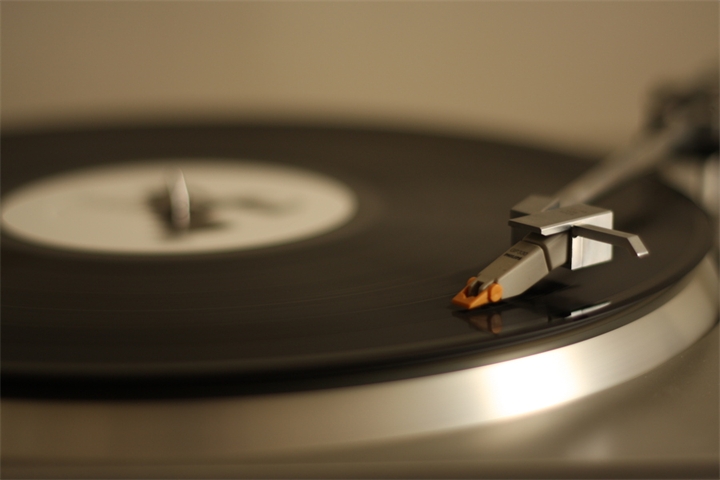 А вы знали, почему Рок - концерты вредны для здоровья?Ухо человека может выдержать до 85 дБ без вреда для слуха. На рок-концертах шум достигает более 120 дБ. 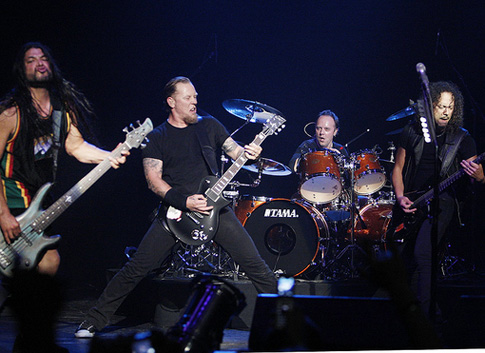 А вы знали,чем песни китов похожи на хиты поп-музыки?Киты известны тем, что издают звуки, благодаря своей мелодичности и повторяемости складывающиеся в подобие человеческих песен. Наиболее выразительны, а поэтому тщательнее изучены исследователями, песни горбатых китов. 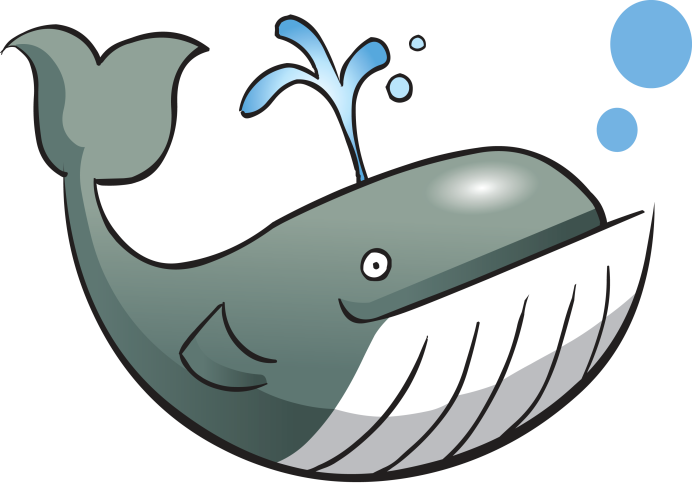 А вы знали, что крысы боятся музыки?В Средние века от крыс избавлялись с помощью музыки. Была даже профессия «дудочник-крысолов». Факт воздействия музыки на грызунов недавно был подтвержден полным исчезновением крыс из английского замка после проведения там рок-концерта. 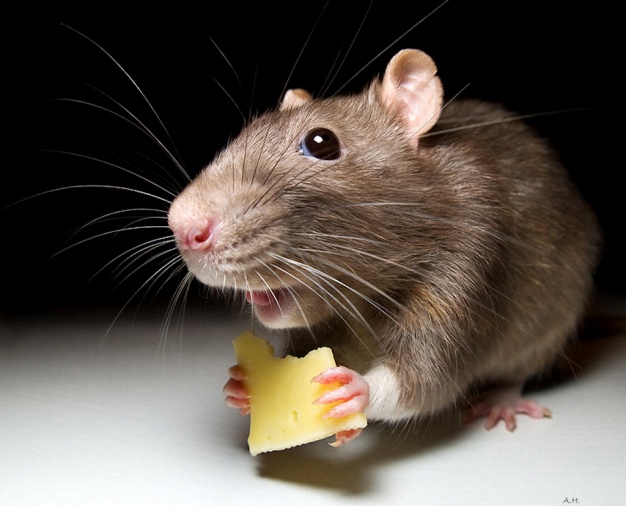 А вы знали что?Самая длинная песня длится 1000 лет. Да-да, именно 1000 лет без перерыва. Ее исполняет специально запрограммированный компьютер с 31 декабря 1999 года. Песня будет длиться до 31 декабря 2999 года, а затем начнется
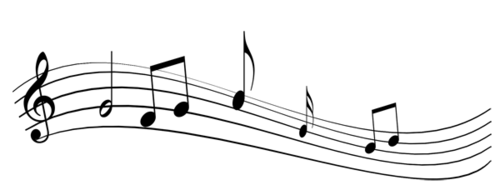 